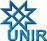 UNIVERSIDADE FEDERAL DE RONDÔNIA - UNIRPRÓ-REITORIA DE GRADUAÇÃO - PROGRADDIRETORIA DE REGULAÇÃO ACADÊMICAPROGRAMA DE MONITORIAAnexo a Resolução 560/CONSEAREGISTRO DE MONITOR(FORMULÁRIO N° 04)	Tipo de Monitoria:		(   ) Voluntário			(   ) Bolsista	Dados Pessoais:Nome:________________________________________________________________Endereço residencial:_____________________________________________________Bairro:____________________________CEP:_____________Fone:_______________RG.  :______________________________   CPF: _____________________________C/C Nº : ____________________________ Agencia : ___________  Banco : ________	        (somente bolsista)Dados AcadêmicosUnidade/Campus:_____________________________ Departamento:____________________Disciplina:___________________________________ Prof. Orientador:__________________Curso:______________________________________ Período:____________________N° de  Matrícula:___________________			Local,_____ de __________ de ________. 	_____________________________									           Assinatura do MonitorOBS:_______________________________________________________________________________________________________________________________________________________________________________________________________________________